RESOLUÇÃO Nº 246/2016DECLARA EQUIVALENTES OS ESTUDOS REALIZADOS POR LARA RÊGO ESTEVES, EM LAS VEGAS, ESTADOS UNIDOS DA AMÉRICA, AOS DO 2º ANO DO ENSINO MÉDIO, NO BRASIL.	O CONSELHO ESTADUAL DE EDUCAÇÃO DA PARAÍBA, no uso de suas atribuições e com fundamento no Parecer nº 153/2016, exarado no Processo nº 0023174-8/2016, oriundo da Câmara de Ensino Médio, Educação Profissional e Ensino Superior, aprovado em reunião ordinária realizada nesta data, e de acordo com o art. 6º da Resolução nº 209/2011/CEE,RESOLVE:3Art. 1º  Declarar a equivalência dos estudos realizados por Lara Rêgo Esteves, nos Estados Unidos da América, aos do 2º ano do Ensino Médio, no Brasil, devendo, no entanto, a Aluna suplementar seus estudos com um componente curricular na área de Ciências da Natureza.Parágrafo Único.  Recomenda-se, ainda, que, ao se adotar o procedimento de repetição de nota de algumas disciplinas cursadas no 2º ano do Ensino Médio, no Brasil - o que implicará numa média abaixo da necessária para a aprovação da Aluna -, a Escola promova complementação de estudos e posterior registro de nota desses componentes curriculares, no sentido de regularizar a situação da Aluna.Art. 2º Autorizar, com base no artigo anterior, o prosseguimento de seus estudos no3º ano do Ensino Médio, em qualquer Escola do Estado da Paraíba.Art. 3º  A presente Resolução entra em vigor na data de sua publicação.Art. 4º  Revogam-se as disposições em contrário.Sala das Sessões do Conselho Estadual de Educação, 15 de setembro de 2016.JANINE MARTA COELHO RODRIGUESPresidenteZORAIDA ALMEIDA DE ANDRADE ARRUDARelatora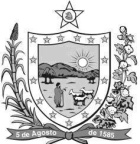 GOVERNODA PARAÍBASecretaria de Estado da EducaçãoConselho Estadual de EducaçãoSecretaria de Estado da EducaçãoConselho Estadual de Educação